ПОЗАБОТЬТЕСЬ О СВОЕЙ СЕМЬЕРесурсы, услуги и программы штата Массачусетс в помощь вам и вашей семье.Медицинские услугиИнформация о детской вакцинации для родителей и опекуновhttps://www.mass.gov/info-details/childhood-vaccine-information-for-parents-and-caregiversВакцинация - это один из лучших способов защитить младенцев, детей и подростков от 16 потенциально опасных заболеваний. Болезни, предупреждаемые с помощью вакцинации, могут нанести серьезный вред, потребовать госпитализации или даже привести к смерти, особенно у младенцев и маленьких детей. Следуя рекомендованному графику иммунизации, родители могут обеспечить своим детям наилучшую защиту.MassHealth Dental/DentalQuest(Стоматологическая программа MassHealth/DentalQuest)                                           1-800-207-5019https://www.masshealth-dental.net/HomeЗдоровье полости рта важно для детей, начиная с того момента, когда у них появляются первые молочные зубыв возрасте 6-12 месяцев. Дети должны посетить стоматолога в течение первого года жизни. Беременным женщинам рекомендуется посещать стоматолога во время и после беременности, чтобы обеспечить хорошее здоровье полости рта. Участники программы MassHealth могут получить помощь в поиске детского стоматолога или стоматолога общего профиля.Ресурсы для обеспечения безопасностиАвтокресла и безопасностьНайдите ближайший к вам центр осмотра автокреселhttps://www.mass.gov/service-details/find-a-car-seat-inspection-site-near-youВыбор и установка правильного автокресла важны для предотвращения серьезных травм или смерти. Вы можете пройти бесплатную проверку безопасности автокресел и их правильной установки в инспекционных центрах, расположенных по всему штату.The Regional Center for Poison Control and Prevention	1-800-222-1222(Региональный центр по контролю и профилактике отравлений)	http://www.maripoisoncenter.com/Центр по контролю и профилактике отравлений обеспечивает круглосуточное лечение и помощь в случае отравления. Родители или опекуны могут обратиться в центр, если ребенок проглотил ядовитое вещество, неправильно принял лекарства, проглотил предметы домашнего обихода, подвергся воздействию какого-либо химического вещества, или его укусило насекомое.Сервисы поддержкиParents Helping Parents (Родители помогают родителям)	1-800-632-8188Parent Stress Line (Горячая линия для родителей)https://www.parentshelpingparents.org/parental-stress-lineГорячая линия доступна для родителей и опекунов, которые находятся в подавленном состоянии или в стрессовой ситуации. Если вам нужен кто-то, с кем можно поговорить, горячая линия для родителей доступна 24 часа в сутки. На линии работают обученные консультанты-волонтеры, которые смогут поддержать вас, общаясь непредвзято и с сочувствием. Доступны услуги переводчика.SafeLink	1-877-785-2020Департамент общественного здравоохранения Массачусетса                               TTY: 1-877-521-2601https://www.mass.gov/info-details/massachusetts-safelink-resourcesSafeLink - это круглосуточная горячая линия по вопросам домашнего насилия в штате. Специалисты SafeLink помогают спланировать обеспечение безопасности, поддерживают жертв насилия и предоставляют информацию о приютах жертв домашнего насилия. Доступны услуги переводчика.Massachusetts Postpartum Support International Warm Line                 	1-866-472-1897(Международная горячая линия послеродовой поддержки штата Массачусетс)	Ресурсы для матерей в состоянии послеродовой депрессииhttps://www.mass.gov/service-details/postpartum-depression-resources-for-mothersЛиния поддержки доступна для молодых матерей, которые испытывают беспокойство или необъяснимое расстройство и депрессию после родов. Обширные ресурсы позволяют выявить любые признаки и симптомы послеродовой депрессии.Massachusetts Immigration & Refugee Advocacy Coalition (MIRA) 	617-350-5480(Коалиция по вопросам иммиграции и помощи беженцам штата Массачусетс (англ. MIRA)	https://www.miracoalition.org/MIRA - это общественная организация штата, которая предоставляет информацию о программах, доступныхиммигрантам и беженцам, в том числе о правах иммигрантов и изменениях в иммиграционных правилах и положениях законодательства.Ресурсы, посвященные использованию психоактивных веществ и профилактике зависимостиУпотребление психоактивных веществ может повлиять на ваше здоровье и благополучие вашей семьи. Если вы боретесь с употреблением психоактивных веществ или вам нужна дополнительная информация, обратитесь к своему врачу или в одну из указанных ниже программ.MA Tobacco Cessation and Prevention Program 	1-800-784-8669(Программа по профилактике и лечению табачной зависимости)	(MTCP)/MA Smokers’ Helpline (Горячая линия курильщиков (англ.MTCP)/MA Smokers’ Helpline)https://www.mass.gov/massachusetts-tobacco-cessation-and-prevention-program-mtcpMTCP предлагает поддержку потребителям табака и никотина в том, чтобы бросить курить, а также нацелен на защиту детей и взрослых от пассивного курения и т.п.MA Substance Use Helpline	1-800-327-5050(Горячая линия по вопросам употребления психоактивных веществ)	Департамент общественного здравоохранения штата Массачусетсhttps://www.helplinema.orgТелефон доверия по вопросам употребления психоактивных веществ конфиденциально и бесплатно предоставляет информацию и направления для получения лечения, связанного с алкоголем и другими расстройствами, связанными с употреблением психоактивных веществ.Journey Recovery Project (Реабилитационный проект Journey)			      1-800-327-5050Ресурсы по восстановлению для беременных женщин и молодых родителейhttps://journeyrecoveryproject.com/Независимо от того, находитесь ли вы на пути восстановления от зависимости от употребления психоактивных веществ или воспитываете детей, на этом веб-сайте вы найдете советы, информацию и ресурсы, которые помогут вам позаботиться о себе и своей семье. Если вам нужна помощь в поиске возможностей лечения, позвоните на горячую линию штата Массачусетс по вопросам употребления психоактивных веществ, указанную выше 1-800-327-5050 (TTY: 617-536-5872).Марихуана, беременность и кормление грудьюhttps://www.mass.gov/info-details/marijuana-and-pregnancy-and-breastfeedingУпотребление марихуаны до беременности, во время беременности и после родов может повлиять на ваше здоровье и здоровье вашего ребенка. Не рекомендуется употреблять марихуану, если вы кормите грудью и/или ухаживаете за младенцем. Обратитесь к врачу, если вы употребляете марихуану и беременны или планируете забеременеть.1-800-942-1007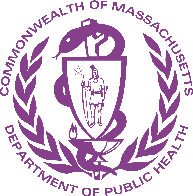 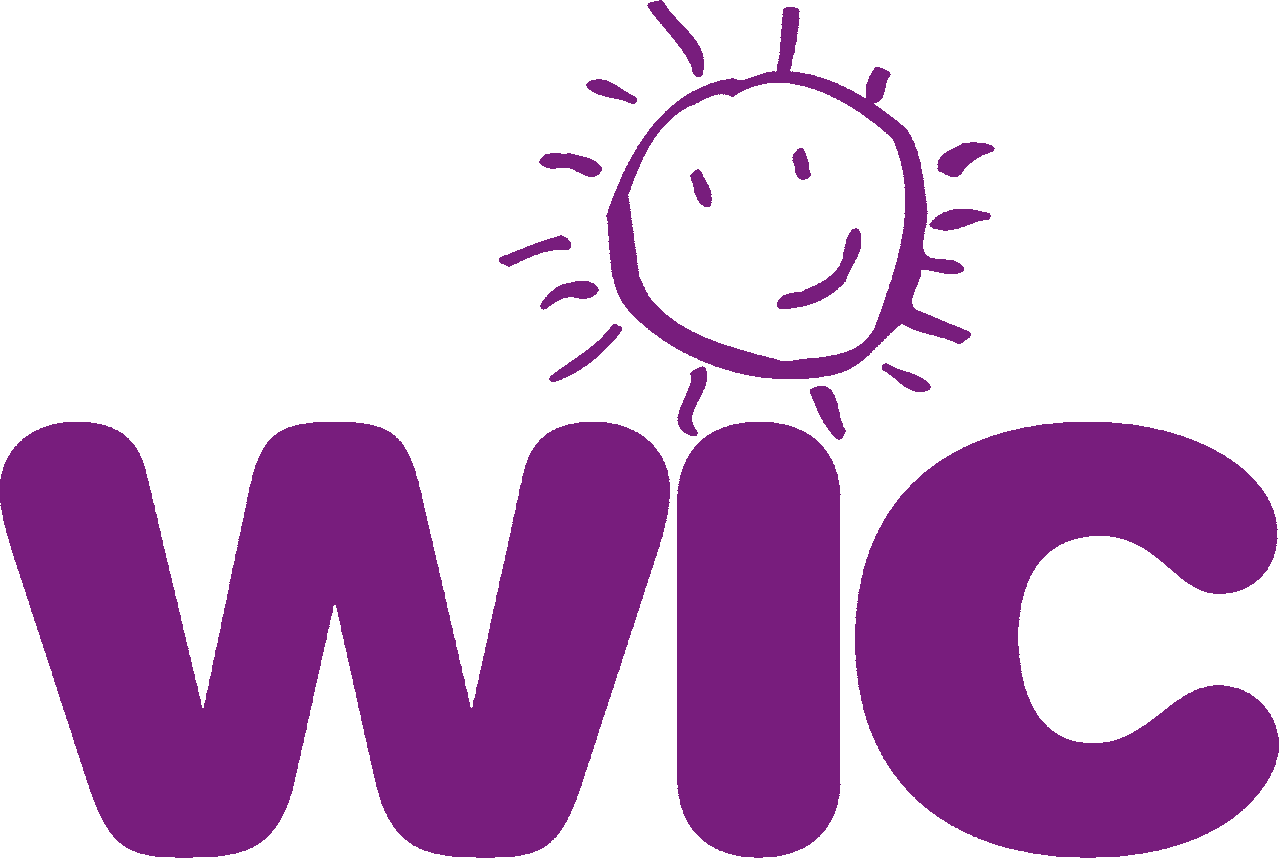   WIC Nutrition Program (Программа питания WIC)     Nutrition Division • MA Department of Public Health  (Департамент питания и общественного здравоохранения)  Это учреждение предоставляет равные возможности.                                                                                   